臺北市政府教育局108年度教師應用自由軟體課程融入教學研習計畫壹、依據：臺北市108年自由軟體推動發展工作計畫辦理。貳、目標：一、	呼應臺北市資訊教育行動綱領程式教學相關計畫。二、  推動自由軟體之相關應用。三、	發展系統化多元課程與教材，創新教學與評量，以深化臺北市資訊教育特色。推廣臺北市創客課程，培養臺北市各級學校創客師資與學生。參、參加對象：臺北市政府教育局所屬各級學校教師對Blender 3D、inkspace在教學應用課程有興趣之教師。肆、主辦單位：臺北市政府教育局伍、承辦單位：臺北市立建成國民中學、臺北市立日新國民小學柒、課程內容：捌、研習活動與報名資訊一、報名方式：於即日起至12月5日止至臺北市教師在職研習網完成報名薦派作業，參加研習人員請准予公假處理。二、報名網址：請至臺北市教師在職研習網(http://insc.tp.edu.tw)報名。三、研習地點：臺北市立建成國民中學2樓電腦教室。四、研習人數：每場次20人(依教師在職研習網薦派順序錄取)研習時數：全程參與研習者，每場次核實發予3小時研習時數。拾：交通資訊：一、臺北市立建成國民中學，地址：臺北市大同區長安西路37-1號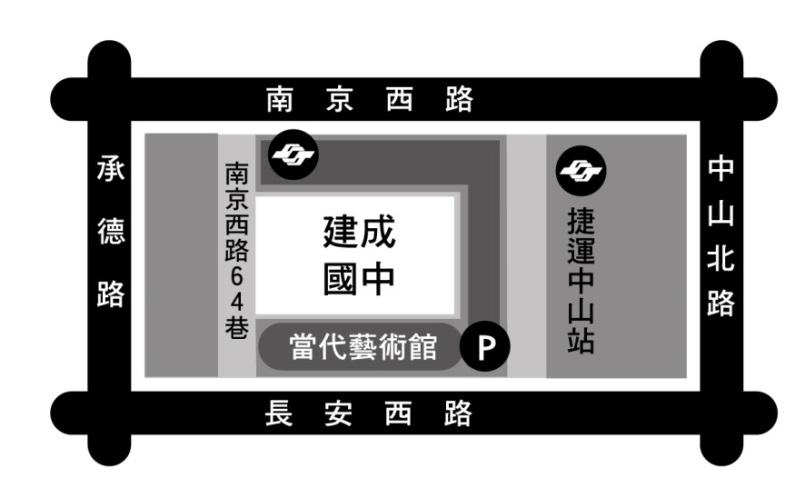 二、搭乘捷運：松山新店線或淡水北投線至捷運中山站6號出口出站後經由南京西路64巷步行至校門。三、校內無法提供停車位，建議參加研習人員盡量搭乘大眾運輸工具前往，欲停放汽機車者請沿長安西路往西經中山北路口後200公尺進入臺北市停管處建成國中地下收費停車場。拾壹：本研習連絡人：02-25587042 分機616 資訊組 陳柏宏 老師。拾貳、為響應環保、關懷地球，會場不供應紙杯、杯水，請研習人員自備環保杯備用拾參、本計畫經教育局核定後實施，修正時亦同。日期單元名稱單元內容講師108年12月9日(一)下午13:10至16:10Blender 3DBlender 3D 建模在教學上的應用阿杰老師の電腦教室陳怡杰老師108年12月12日(四)下午13:10至16:10InkspaceInkspace結合雷切機在教學上的應用臺灣師範大學科技系謝宣而老師